Муниципальное казенное дошкольное образовательное учреждение детский сад №1 «Сибирячок» с.Богучаны«Осенний КВН»Сценарий проведения осеннего развлечения в старшей и подготовительной группах.Выполнила: Музыкальный руководитель Порозова Т.А«Осенний КВН» (старшая и подготовительная группы)Ведущий: Ребята, сегодня мы с вами отправимся в гости в удивительную страну. Но настроение Хозяйки этой страны очень переменчиво: она то порадует нас ласковым солнышком, то испугает ледяным дождем.Ребенок: Если на деревьях листья пожелтели,Если в край далекий птицы улетели,Если небо хмурое, если дождик льетсяЭто время года осенью зовется.Песня «Осенняя песнь» подг.грВедущий: Всех гостей сегодня вместе , мы не зря собрали,Танцы, Игры, шутки , песни, будут в этом зале.Самый яркий и задорный, праздник начинаем,И осеннюю царицу, в гости приглашаем.Звучит музыка входит Осень.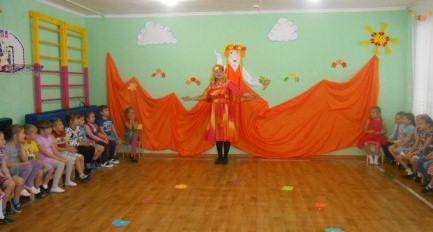 Осень: Здравствуйте мои друзья. Меня вы звали? Вот и я. Привет осенний вам друзья. Я всегда на праздник рада приходить к вам в детский садЯ люблю повеселиться, поиграть в кругу ребят.Звучит музыка.Ведущий: Ой кажется к нам еще кто-то спешит.Входит Леший и Кикимора.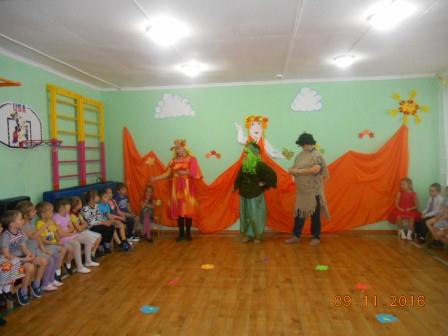 Кикимора: Как мы долго, долго шли, наконец-то вас нашли.Леший: Это вы, что ль нам писали, поиграть нас приглашали?Вед: Приглашенье посылали, но не вас мы в гости ждали!Леший: А кого ж?Вед: Друзей, ребят, лесных сказочных зверят.Кикимора: Ой, друзей! А мы то, кто же? На друзей что ль не похожи?И красивы и умны –сказочное чудо мы!Леший: Мы компанией живем! Сушки-пряники жуем!Мы в лесу живем, не тужим, и вдвоем мы крепко дружим.Ведущий: Мы писали Буратино, Чебурашке, ЧиполлиноПриглашали их сегодня, мы с детьми на КВН.Леши: КВН, это что же? На конфетку не похоже?Съесть ее никак нельзя?Осень: Ой, какой же вы чудак? Ну и гости просто диво!Ребята, что такое КВН?Ведущий: КВН –это песни, смех, это игры для всех.Кикимора: Что, что, а играть мы умеем.Ведущий: Хорошо, сейчас проверим. Кикимора - твоей командой будут дети старшей группы, а твоей Леший  -дети подготовительной группы. А Осень будет у нас жюри, за правильный ответ, осень будет давать грибочки.Вот первое задание.1. «Любознайки».-Какие птицы улетают на юг?Какие животные впадают в спячку?Какие деревья листья сбрасывают?Назовите дары огорода?-Какие птицы остаются зимовать?Какие животные не спят?Какие деревья всегда зеленые?Назовите дары леса?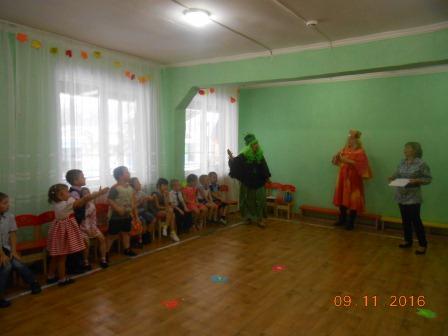 2. «Отгадайка».1. В саду на дереве растет красивый, вкусный, сочный плодЯ подскажу: на букву Я он начинается друзья (яблоко)2. Как на грядке под листок закатился чурбачок-Зеленец удаленький,Вкусный овощ маленький. (огурец)На своем кусте поспел и в корзину полетелВ сказке звался он «синьор», краснощекий (помидор)Посадил тот овощ дед, урожая ждал сто лет.Ну и выросла какая, золотая да большая. (репа)Повернулась к грядке боком, налилась вся красным сокомЕе сестрица земляника, что за ягодка (клубника).Лоскуток на лоскутке –зеленые заплатки,Целый день на животе нежится на грядке (капуста)Красный нос в землю врос, а зеленый хвост не нужен (морковь)Фрукт похож на неваляшку носит желтую рубашку,Тишину в саду нарушивС дерева упала..(груша)Ведущий: Осень, осень золотая, кто скажи тебе не рад?                   Только Осенью бывает этот чудо листопад.Танец «Листопад» (подг.)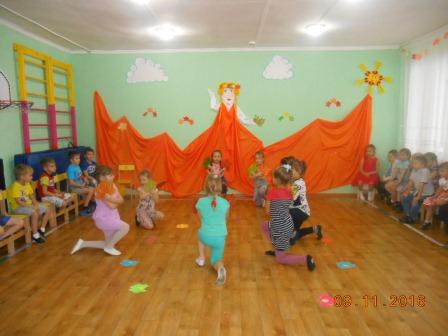 Конкурс «Свари суп и компот»(выходят по 6 человек от каждой группы, одна группа собирает фрукты, другая овощи)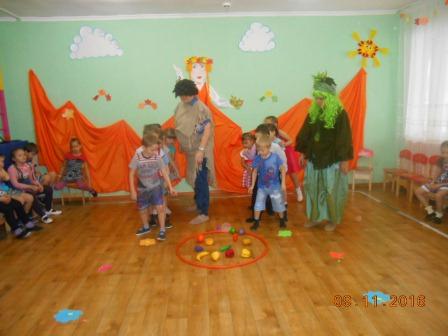 Эстафета «Пронеси картошку в ложке»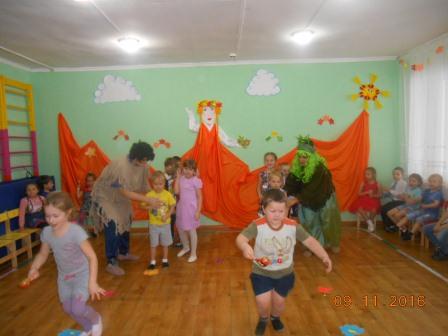 Песня «Желтые листики» (ст.гр)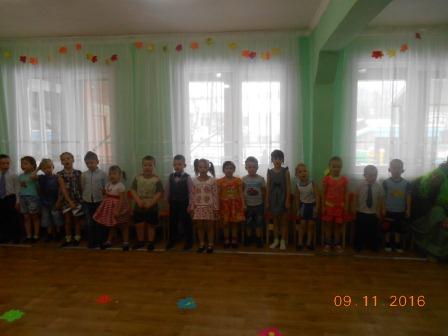 Эстафета «Шишкобол» (6человек от группы клюшкой прокатить шишку между кеглями)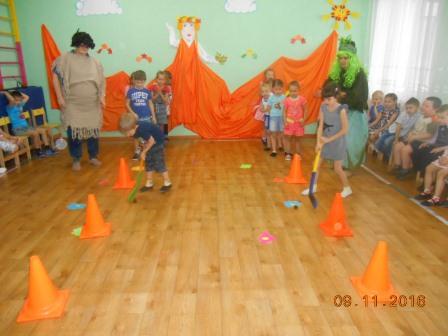 А сейчас конкурс капитанов. «Определи на вкус»(капитаны с завязанными глазами определяют на вкус овощи и фрукты).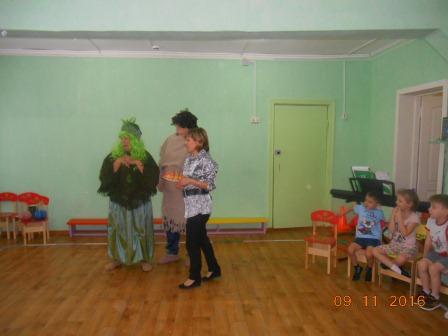 Вед: Осень давай посчитаем грибочки и узнаем кто же победил? А пока Осень считает, мы с ребятами станцуем танец.Танец «1,2,3»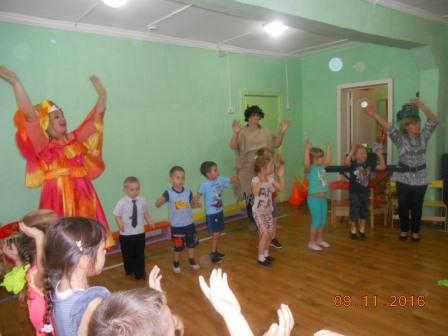 Осень: (подводит итоги) Вот и закончился праздник осенний, думаю всем он поднял настроенье, а за хорошее выступленье всем приготовлено угощенье. (Раздает угощение.)